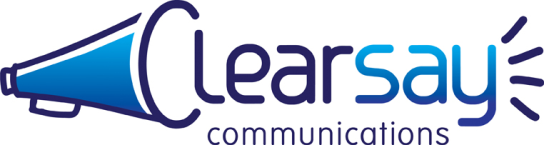 Media skills notes and tipsWhy media training?In our digital age the words you speak travel further and faster than ever before – and potentially live forever on the internet:If you work well with media you will build reputation, profile and even market shareIf you don’t work well with media you can do a lot of damageYou have limited control both during and after the interview.Working with media for win-winThe most effective media interviews result in win-win; the journalist gets a good story and you succeed in transmitting positive messages about your organisation and your projects. In order to achieve win-win, you need to:Understand how media worksEngage with journalists on their terms and in their languageHave your own clear agendaPractise what you want to say in interviewsLearn techniques for controlling the interview.The media as filterPeople often equate media interviews with talking into a loudspeaker: they believe what they say will come out in print, on air or online bigger and louder but essentially unchanged. In fact the media works more like a filter: what you say comes out modified by the judgements and priorities of journalists and editors and the other people whose views they seek about ‘your’ story. You can only control your input, not the media output.What makes news?Journalists are not interested in issues, initiatives or strategies. They think in terms of ‘stories’. A good story in journalistic terms needs to tick most or all of these boxes: Different (ie unusual, and preferably extreme)Interesting  and relevant (to their target audience)Supported (by evidence and statistics)Quotable (including colourful soundbites)Human (about people).The problem with journalistsThink of journalists as people who need your help rather than tricksters who are ‘out to get you’. They need help because:They have to write/broadcast about hugely complicated issues, cloaked in baffling terminologyMost journalists – even specialists - don’t know much about your area of expertise, and some know nothing at allThey are always in a hurry to meet ever-tighter deadlines.The problem with expertsYour main problems can be summarised as follows:Politeness. Your job as an interviewee is not to answer each question directly and honestly but to use every question as a springboard to get back to your agenda. Otherwise you could get through an entire interview without mentioning any of your messagesFailure to prepare. Good interviews never happen by accident but as a result of careful preparation (see ‘preparing for an interview’, page 3)The ‘Curse of Knowledge’. This tends to afflict people who have accumulated so much knowledge about their specialist area that they have lost touch with what non-experts can understand and are unable to communicate about it simply. Different agendasWhen it comes to interviews you and the journalist have very different – usually opposite – agendas.While they are interested in extremes, you will usually prefer a balanced approachThey have to stay on the surface of a story but your instinct is to go into depthThey want it simple but you know it’s complexThey want soundbites but you would rather give a considered opinionThey want instant comment but you need time to prepare.Bridging the gap between you and the journalistKeep it simple, with no jargon and minimal data and detailSet the scene by starting with the ‘big picture’ (the context)Have a small number of clear messages, supported by compelling ‘proof points’Repeat your messages in different ways to make sure they are received and understood.What to do when approached by a journalistThink about whether you are the right person to do the interview. They may need to talk to someone more senior or with a different remitPlay for time. Arrange to call back after you have had time to prepareAsk questions before the interview – about publication/programme, audience, angle, others being interviewedOffer to provide background information before the interviewDon’t get into a conversation. To the journalist, it’s an interviewRespect deadlines - journalists can’t change them.Preparing for an interview: messagesBe clear about your overall messages and the context  in which they make senseRestrict your messages to your area of expertise and responsibility. Don’t be tempted to stray beyond your remitSuit the messages and the language they are couched in to the audience of the publication/programmeSupport your messages with appropriate evidence and examplesReduce your list of messages to no more than 3-5 and set them out in priority order to create a ‘story flow’.Preparing for an interview: questionsBrainstorm all the questions you might be askedTake the initiative by addressing difficult questions before they are asked – this is called attitude softeningPractise bridging from difficult questions back to your key messages and reframing negative questions or assertions into positive statements (see below).How to give a good interviewBe enthusiastic about your subjectGet straight to the point rather than building from backgroundFocus on ‘benefits’ (impact) rather than features (characteristics)Use short words/sentences and vivid language for maximum impact.Additional tips for broadcast interviewsMake it look and sound like a really interesting conversationKeep your speech clear, well-paced and animatedMaintain eye contact with the interviewerKeep your body language alert and engaged but relaxed. Avoid defensive, aggressive or slumped postures, and distracting movement or gestures.Bridge out of disasterUse bridging when you don’t know the answer or you can’t give the answer or you don’t want to go off track.  A bridging phrase moves you away from the difficult question and back into the comfort zone of your key messages. Good examples include:‘I’m not an expert on that…but what I can tell you is…’‘Yes that’s interesting…but I think it’s more important to focus on…’‘I can’t speak for that organisation…what I can say about this one is…’Reframe negatives as positivesReframing is a subtle but effective technique for turning a negative question or assertion into a positive statement. Good examples include:Q: Why is this intervention so expensive?A: Let me tell you how this intervention adds value…Q: Isn’t this change quite difficult to achieve?A: Here’s what people have to gain from making this change…Q: Isn’t this all a bit ‘Nanny State’?A: When it comes to diet people need all the help they can get.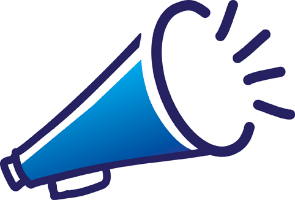 